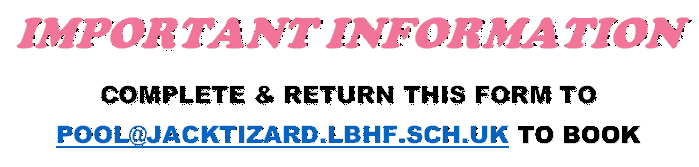 Full name of young person: Their age: Their Disability:Address:Postcode: Borough:School (if applicable): Contact Number: Contact Email address: Name & Age of any siblings attending:1.1.4.Name & Age of any siblings attending:2.2.5.Name & Age of any siblings attending:3. 3. 6.Name of parent/carer attending: Name of parent/carer attending: Your Child’s Mobility out of the poolChanging Area RequirementsMethod of transfer to the poolWalks unaided  Shower bed needed Walks unaidedWalks aided with one helperChair or Bench neededWalks with supportUses crutches or frame Turntable and steps neededShower chair needed Wheelchair dependent userCan stand to change with no additional equipment needed. Hoisted Wheelchair independent userElectric Wheelchair user 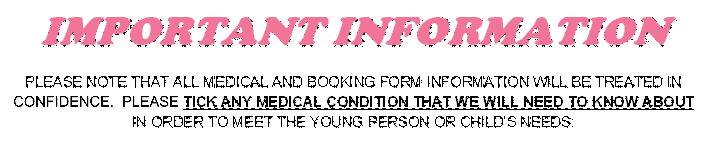 Swallowing NeedsSwallowing NeedsEpilepsy Needs: Epilepsy Needs: Additional Tubing: Safe swallowSafe swallow None None Gastrostomy button Unsafe swallow Unsafe swallow Well controlled  Well controlled  Gastrostomy Peg Dysphagia  Dysphagia  Rescue Medication poolside  Rescue Medication poolside  NG Tube  NIL by Mouth  NIL by Mouth Type of seizure:Type of seizure: Tracheostomy  Suction machine required poolside  Suction machine required poolside Type of seizure:Type of seizure:Any other: Parents/carers are responsible for bringing any emergency medication. Please note Jack Tizard staff are not able to administer medication.Parents/carers are responsible for bringing any emergency medication. Please note Jack Tizard staff are not able to administer medication.Parents/carers are responsible for bringing any emergency medication. Please note Jack Tizard staff are not able to administer medication.Parents/carers are responsible for bringing any emergency medication. Please note Jack Tizard staff are not able to administer medication.Parents/carers are responsible for bringing any emergency medication. Please note Jack Tizard staff are not able to administer medication.Breathing Needs: Breathing Needs: ANY OTHER INFORMATION YOU WOULD LIKE US TO BE AWARE OF ABOUT YOUR CHILD’S NEED: ANY OTHER INFORMATION YOU WOULD LIKE US TO BE AWARE OF ABOUT YOUR CHILD’S NEED: ANY OTHER INFORMATION YOU WOULD LIKE US TO BE AWARE OF ABOUT YOUR CHILD’S NEED:  Asthma  Asthma [This can include if they prefer a quieter session or if they can tolerate others making noise.][This can include if they prefer a quieter session or if they can tolerate others making noise.][This can include if they prefer a quieter session or if they can tolerate others making noise.] Chest Infections  Chest Infections [This can include if they prefer a quieter session or if they can tolerate others making noise.][This can include if they prefer a quieter session or if they can tolerate others making noise.][This can include if they prefer a quieter session or if they can tolerate others making noise.] Requires protocol Oxygen  Requires protocol Oxygen [This can include if they prefer a quieter session or if they can tolerate others making noise.][This can include if they prefer a quieter session or if they can tolerate others making noise.][This can include if they prefer a quieter session or if they can tolerate others making noise.] Nasal Cannula for Oxygen  Nasal Cannula for Oxygen [This can include if they prefer a quieter session or if they can tolerate others making noise.][This can include if they prefer a quieter session or if they can tolerate others making noise.][This can include if they prefer a quieter session or if they can tolerate others making noise.]ANY FAMILY MEMBER MEDICAL NEEDS: (This information will be shared with the poolside first responders)ANY FAMILY MEMBER MEDICAL NEEDS: (This information will be shared with the poolside first responders)ANY FAMILY MEMBER MEDICAL NEEDS: (This information will be shared with the poolside first responders)ANY FAMILY MEMBER MEDICAL NEEDS: (This information will be shared with the poolside first responders)ANY FAMILY MEMBER MEDICAL NEEDS: (This information will be shared with the poolside first responders)Name: Relation to child:Medical / Health need: Medical / Health need: Medical / Health need: Medical / Health need: Medical / Health need: 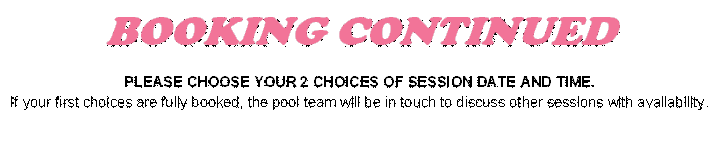 WEEK 1WEEK 1WEEK 1MONDAY 25TH JULYWEDNESDAY 27TH JULYFRIDAY 29TH JULY 9am to 10.30am (Hoist user priority)  9am to 10am 9am to 10am 10.30am to 12pm (Hoist user Priority) 10am to 11am 10am to 11am  1pm to 2pm 11am to 12pm(Calm swim) 11am to 12pm 2pm to 3pm  1pm to 2.30pm(Hoist user priority) 1pm to 2pm 3pm to 4pm  2.30pm to 4pm(Hoist user Priority) 2pm to 3pm  3pm to 4pm WEEK 2WEEK 2WEEK 2MONDAY 1ST AUGUSTWEDNESDAY 3RD AUGUSTAny time/day preferences to help the team: 9am to 10.30am (Hoist user priority)  9am to 10am 10.30am to 12pm (Hoist user Priority) 10am to 11am  1pm to 2pm 11am to 12pm (Calm swim) 2pm to 3pm  1pm to 2.30pm (Hoist user priority) 3pm to 4pm (Calm swim)  2.30pm to 4pm (Hoist user Priority) PLEASE NOTE HOIST PRIORITY SESSIONS STILL HAVE A 30 MINUTE SWIM. THE EXTRA TIME IS FOR TRANSFERS.Page 3 of 4 to completePLEASE NOTE HOIST PRIORITY SESSIONS STILL HAVE A 30 MINUTE SWIM. THE EXTRA TIME IS FOR TRANSFERS.Page 3 of 4 to completePLEASE NOTE HOIST PRIORITY SESSIONS STILL HAVE A 30 MINUTE SWIM. THE EXTRA TIME IS FOR TRANSFERS.Page 3 of 4 to completePlease sign & return all pages to pool@jacktizard.lbhf.sch.uk 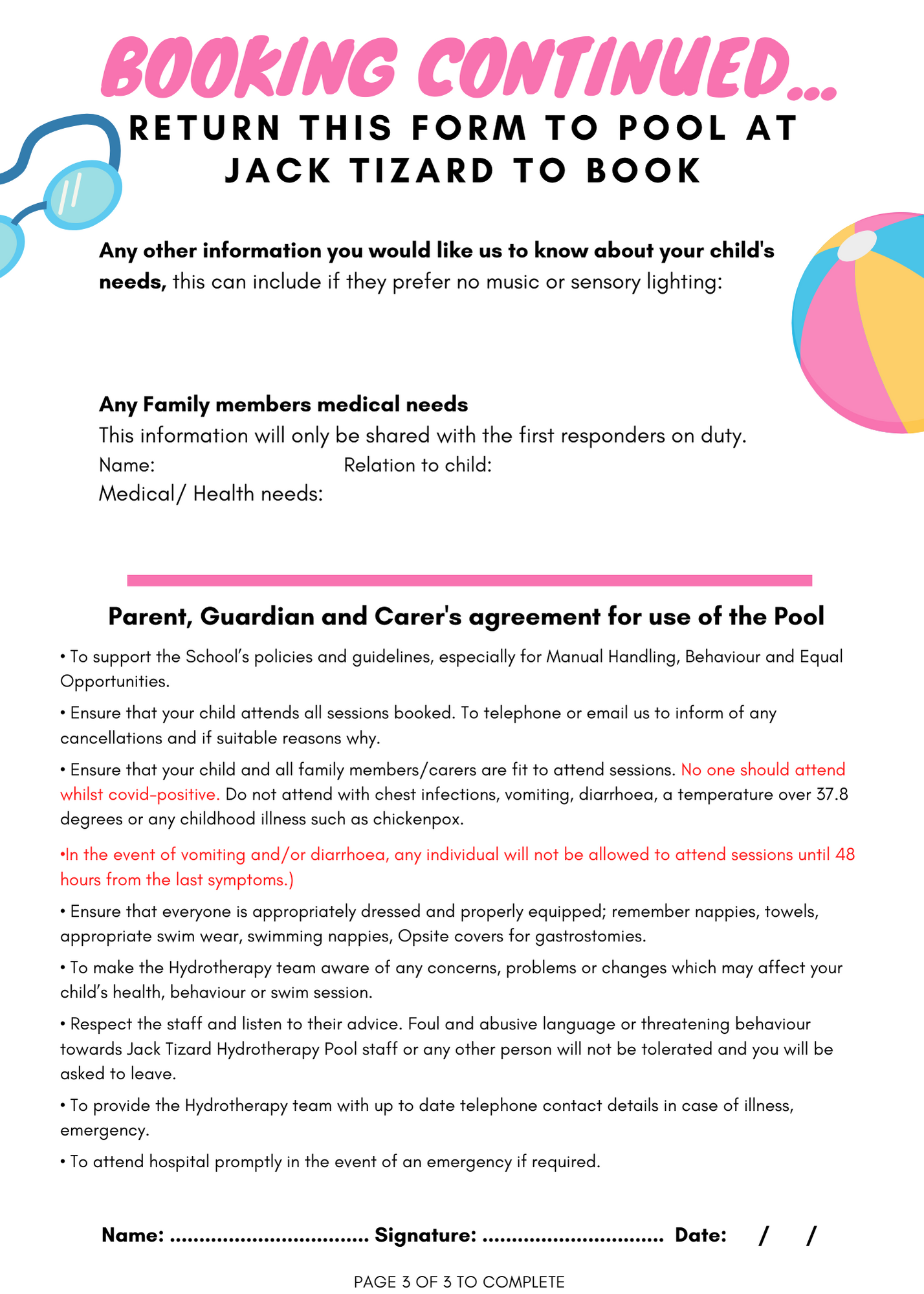 Your Name: Page 4 of 4 to complete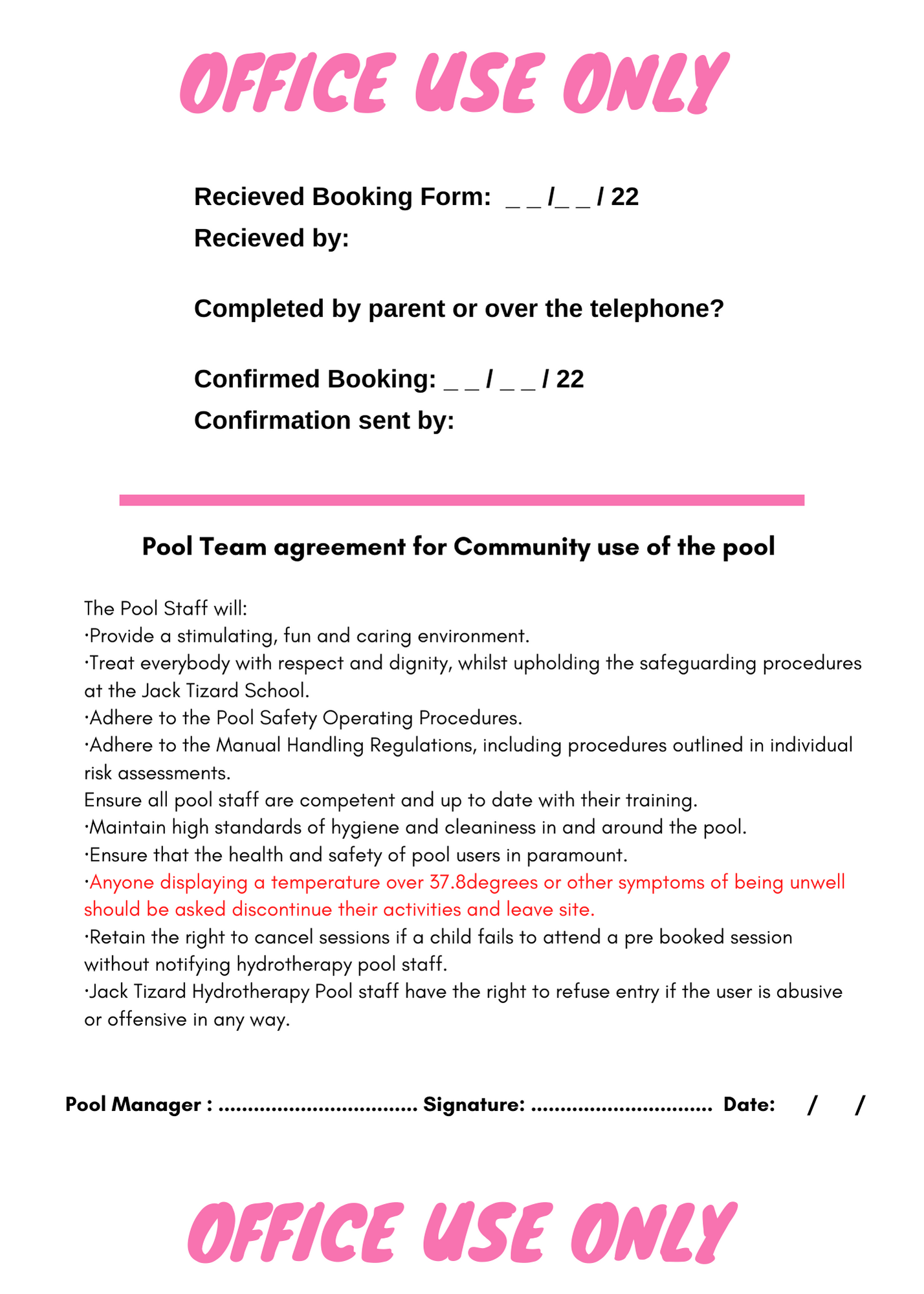 